JAMES MADISON UNIVERSITY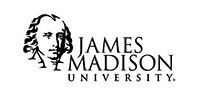 SOP Title: Offsite Training FormSOP No. CHBS– 12- 119.F2SOP Title: Offsite Training FormRevision 2Effective Date:March 11, 2014Page6 of 9Name of Course, Meeting, Seminar AttendedDate(s) AttendedPresenter/ SpeakerAttendee Supervisor 